Задания для 1 класса 5-ти летнее обучениеРеши музыкально-математические примеры.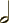 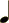       +	=  ___	+	=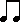 ___	  +	+	=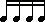 ___     +    =  ___	-	=  ____	-	  -	= ___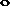 Повысить  звук на полтона.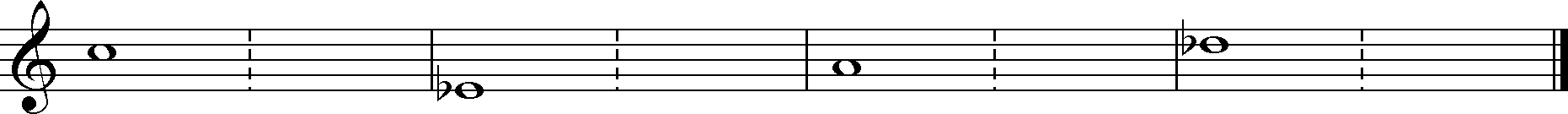 Понизить  звук на полтона.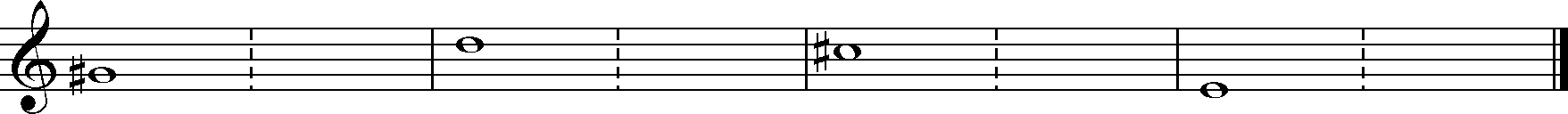 Написать ступени нотами в тональности Фа мажор.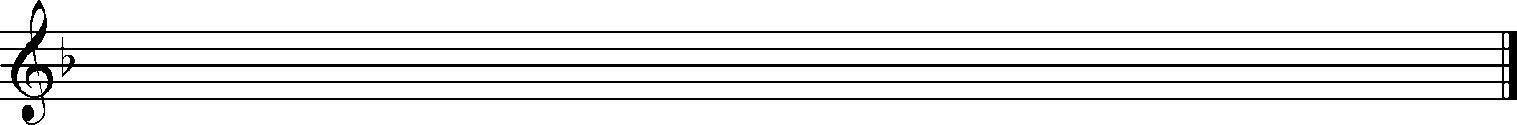 I	II	IV	VI	III	V	VII	I5. Построить указанные интервалы от заданного звука вверх.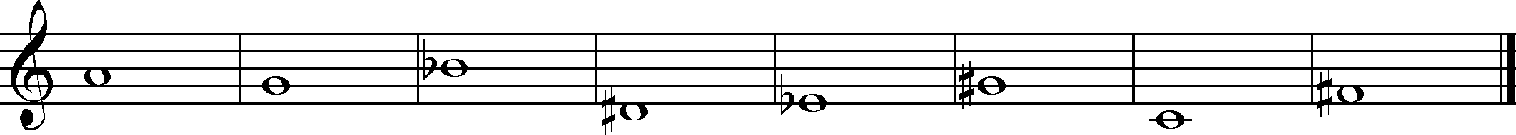 б.2	м.6	     б.3	    ч.1	     ч.4	м.6	б.7	ч.86.Построить указанные интервалы от заданного звука вниз.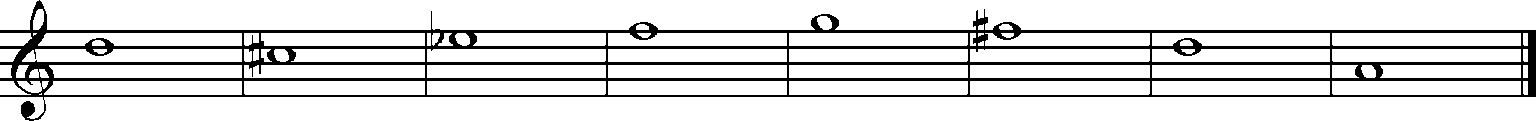 ч.4	б.2	м.6	м.7	   ч.1	ч.8	ч.5	б.3Найти 6 ошибок в построении интервала.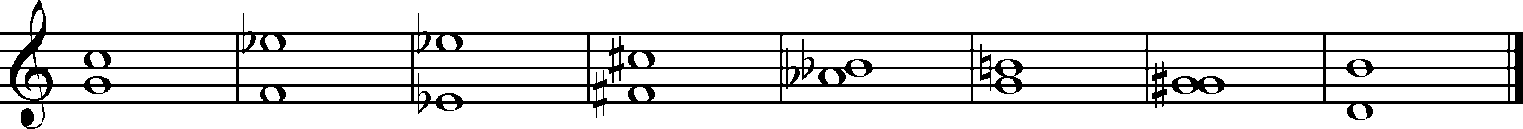 б.2	м.7	ч.4	б.5	б.2	ч.8	ч.5         ч.1Определить интервалы в мелодии и подписать.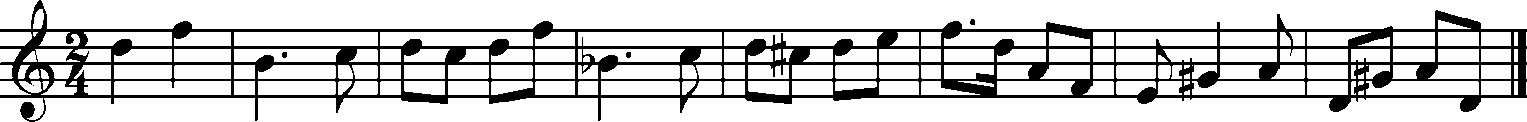 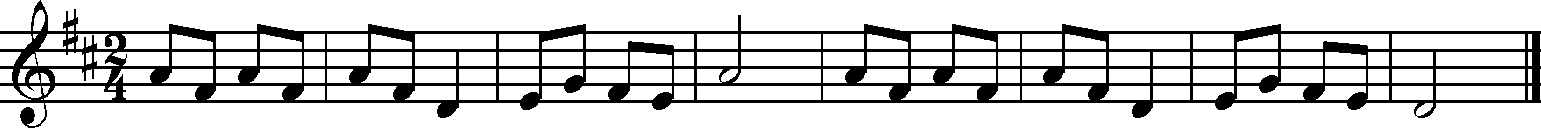 